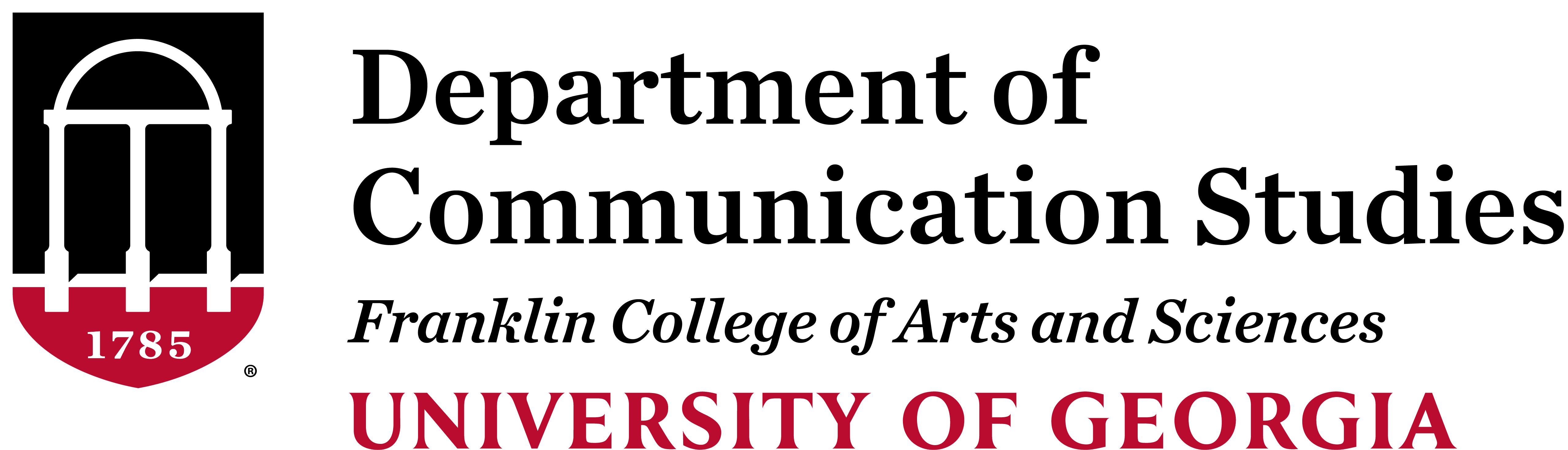 RESEARCH POOL APPLICATION FORM For use by Communication Studies graduate students onlyPlease consult the instructions in the current graduate handbook before completing this form. When finished, or if you have questions, email commrp617@uga.edu.Study titleHave you received IRB approval yet?Start date AND end date.This should be the start date for the entire study (rather than for individual sessions for a lab study - you will need to set those up later by creating time slots). If you are unsure when your study will begin, you can make an estimate.The researcher’s name, phone number, and email address.Only persons listed as a researcher will be able to modify the research opportunity in the spool system.Name of faculty supervisor.They will be listed as the Principal Investigator (PI) in SONA.A brief description of the study (i.e., this research explores . . . ):Who is eligible to participate (e.g., all students age 18+; sexually active college students; women of color; people who complete a safety screening; etc.)Approximate amount of time it takes to complete the study:A short description of what students will do during the study (i.e., what is required of them):For example, “Participants will be asked to complete an online questionnaire.”. . . OR . . . “Participants are asked to bring their partner to the lab session they sign up for” etc. etc. etc.Please indicate the session type for your study:Online study. All participants will sign up for the same session. Select this option if you are administering a survey through Qualtrics or a similar platform.Individual sessions. Participants will sign up for individual study sessions. For example, an individual would sign up to participate in a one-on-one interview, a single participant would sign up to participate in a lab study by him- or herself, or a participant would sign up for a lab study AND would be required to bring their partner to the study.Group sessions (please indicate how many participants per group and how many groups total).  Participants will sign up for sessions that involve other participants. For example, a lab study in which two (or more) strangers must sign up for the same time slot, administering a survey face-to-face at the same time and location to two or more people, etc.Where must students go to participate.If you are administering a survey online, then simply state online. Otherwise, state the location (e.g., 610b Caldwell Hall).Desired number of participants. Include your target sample size or a range with minimum and maximum.Instructions for how participants will go about completing the study:For example, “a link to the survey will be emailed to the student . . .”Will you be recruiting participants from outside the research pool as well?Other details. Please note any additional information or clarifications to help ensure the study is set up properly, if applicable. Can you commit to granting credit on a weekly basis for the duration of your study, and to finish granting all credits (including marking no-shows) by the Monday after the research pool closes?Have you followed all guidelines listed in the current protocol document? If you cannot access the hyperlinked document or if you have questions, please email the research pool coordinator at commrp617@uga.edu and I will be happy to assist you!